INSTRUMENTO PARTICULAR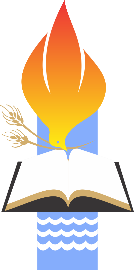 DE DOAÇÃO DE BEM MÓVELDOADOR:__________________________________________, nacionalidade: _______________________, estado civil: _______________________, profissão: _______________________, portador da cédula de identidade RG. nº ___________, órgão expedidor _____________ e CPF/MF nº _______________________, residente e domiciliado na ______________________________________ bairro _______________________ CEP _____________ cidade ______________________ , estado ____________________.DONATÁRIO: Igreja Evangélica Assembleia de Deus – Madureira, inscrita no CNPJ 24.852.691/0001-10, situada na Rua Miguel Francisco Sobrinho Qd. C Lts 18 a 20 Parque dos Pomares, CEP 75.680-218, Caldas Novas – Goiás, direto para a congregação _______________________.Pelo presente instrumento particular de DOAÇÃO, fica justo e contratado o que segue:
CLÁUSULA 1ª – O DOADOR, declara ser o proprietário legítimo do seguinte bem móvel: _______________________________________________________________________, com as características citadas. CLÁUSULA 2ª – É de livre e espontânea vontade do DOADOR, não existindo vicio de vontade de qualquer pessoa, fazer a DOAÇÃO, declarando aqui sua origem licita, inter vivos, à DONATÁRIA, a título gratuito, sem encargos ou condições, do bem acima descrito, avaliado em R$________________________________, transferindo desde já e irrevogavelmente ao DONATÁRIO todos os direitos de domínio sobre o bem. CLÁUSULA 3ª – A DONATÁRIA recebe e aceita esta doação como pactuado neste instrumento, e que passe a fazer parte integrante do patrimônio da respectiva Congregação da Donatária. Para firmeza e como prova de assim justos e contratados, ambos assinam o instrumento particular de DOAÇÃO de Bem Móvel, conjuntamente com as testemunhas. Caldas Novas, ______de _______________ de _______._____________________________________________DOADOR
NOME:
CPF:_____________________________________________TESTEMUNHA
NOME:
CPF:_____________________________________________TESTEMUNHA
NOME:
CPF: